ประกาศองค์การบริหารส่วนตำบลกายูบอเกาะเรื่อง  รับสมัครสอบแข่งขันเพื่อบรรจุและแต่งตั้งบุคคลเป็นพนักงานจ้างตามภารกิจ         ปฏิบัติหน้าที่ ผู้ช่วยครูผู้ดูแลเด็ก ในศูนย์พัฒนาเด็กเล็กบาลาสมีแล ประจำปีงบประมาณ พ.ศ. 2556				…………………………………………………….                	 ด้วยองค์การบริหารส่วนตำบลกายูบอเกาะ  ได้ขออนุมัติกำหนดตำแหน่งพนักงานจ้าง ตาม    แผนอัตรากำลัง 4 ปี ( 2556-2559 ) ประจำปี 2556 จากคณะกรรมการพนักงานส่วนตำบลจังหวัดยะลา ครั้งที่ 9/2555 เมื่อวันที่ 12 กันยายน 2555 เรียบร้อยแล้ว และเพื่อให้มีความเหมาะสมแก่การปฏิบัติงานขององค์การบริหารส่วนตำบลกายูบอเกาะ ได้อย่างมีประสิทธิภาพ  นั้น                   	อาศัยอำนาจตามประกาศคณะกรรมการพนักงานส่วนตำบลจังหวัดยะลา  เรื่อง  หลักเกณฑ์วิธีการ  และเงื่อนไข เรื่อง มาตรฐานทั่วไปเกี่ยวกับพนักงานจ้าง จึงประกาศรับสมัครสอบแข่งขันเพื่อบรรจุและแต่งตั้งบุคคลเป็นพนักงานจ้างตามภารกิจ ปฏิบัติหน้าที่ ผู้ช่วยครูผู้ดูแลเด็ก ขององค์การบริหารส่วนตำบล        กายูบอเกาะ  โดยมีรายละเอียด ดังนี้1.  ตำแหน่งที่รับสมัครสอบแข่งขัน   	1.1 มีตำแหน่งพนักงานจ้างตามภารกิจฯ จำนวน   1    ตำแหน่ง   ดังนี้      ตำแหน่ง ผู้ช่วยครูผู้ดูแลเด็ก		        จำนวน 	   1      อัตรา1.2 ระยะเวลาการจ้าง  ค่าตอบแทนและสิทธิประโยชน์  	  	      พนักงานจ้างตามภารกิจ มีระยะเวลาการจ้าง  4  ปี  โดยอาจจะมีการต่อระยะเวลาการจ้างได้อีกไม่เกินครั้งละ 4  ปี และได้รับค่าตอบแทนสำหรับผู้ได้รับวุฒิประกาศนียบัตรวิชาชีพ (ปวช.) ได้รับค่าตอบแทนขั้นต่ำสุดของอันดับ จ. 1 ของบัญชีค่าตอบแทนพนักงานจ้าง ( 6,050.- บาท / เดือน ) และมีสิทธิได้รับการพิจารณาเลื่อนขั้นค่าตอบแทนประจำปีทุกปี รวมทั้งค่าตอบแทนพิเศษตามหลักเกณฑ์ที่กำหนด  รวมทั้งอาจได้รับสิทธิประโยชน์อย่างหนึ่งอย่างใดดังต่อไปนี้อีก เช่น  การลา การรับค่าตอบแทนระหว่างลา  การได้รับค่าตอบแทนการปฏิบัติงานนอกเวลางาน  ค่าใช้จ่ายในการเดินทาง  ค่าเบี้ยประชุม  เป็นต้น2.  คุณสมบัติของผู้มีสิทธิสมัครสอบ             ผู้สมัครสอบแข่งขันเข้ารับตำแหน่งพนักงานจ้างจ้างตามภารกิจฯขององค์การบริหารส่วนตำบลกายูบอเกาะ   ต้องมีคุณสมบัติทั่วไป  และมีคุณสมบัติเฉพาะสำหรับตำแน่ง   ดังนี้                       2.1 คุณสมบัติทั่วไป   ผู้สมัครสอบต้องมีคุณสมบัติทั่วไปและไม่มีลักษณะต้องห้าม    ดังต่อไปนี้       (1)   มีสัญชาติไทย 		       (2)   มีอายุไม่ต่ำกว่าสิบแปดปีบริบูรณ์ และไม่เกิน  60  ปี  		       (3)  เป็นผู้เลื่อมใสในการปกครองระบอบประชาธิปไตย อันมีพระมหากษัตริย์ทรงเป็นประมุข   ตามรัฐธรรมนูญแห่งราชอาณาจักรไทย  ด้วยความบริสุทธิ์ใจ-2-      (4) ไม่เป็นผู้ดำรงตำแหน่งข้าราชการการเมือง  		      (5) ไม่เป็นผู้มีกายทุพพลภาพ   จนไม่สามารถปฏิบัติหน้าที่ได้ ไร้ความสามารถ หรือฟั่นเฟือนไม่สมประกอบ  หรือเป็นโรค ตามที่คณะกรรมการกลางพนักงานส่วนตำบล (ก.อบต.) กำหนดดังนี้          (ก) โรคเรื้อนในระยะติดต่อหรือในระยะที่ปรากฏอาการเป็นที่รังเกียจแก่สังคม          	          (ข) วัณโรคในระยะอันตราย     (ค) โรคเท้าช้างในระยะที่ปรากฏอาการเป็นที่รังเกียจแก่สังคม          (ง) โรคติดยาเสพติดให้โทษ     (จ) โรคพิษสุราเรื้อรัง  		     (6) ไม่เป็นผู้อยู่ในระหว่างถูกสั่งพักราชการหรือถูกสั่งให้ออกจากราชการไว้ก่อนตามมาตรฐาน  ทั่วไป   หรือหลักเกณฑ์และวิธีการเกี่ยวกับการบริหารงานบุคคลของพนักงานส่วนตำบล  ตามกฎหมายว่าด้วยระเบียบบริหารงานบุคคลส่วนท้องถิ่น   หรือตามกฎหมายอื่น		     (7) ไม่เป็นผู้บกพร่องในศีลธรรมอันดี    จนเป็นที่รังเกียจของสังคม      (8)  ไม่เป็นกรรมการพรรคการเมือง  หรือเจ้าหน้าที่ในพรรคการเมือง     (9)  ไม่เป็นบุคคลล้มละลาย  		    (10) ไม่เป็นผู้เคยต้องรับโทษจำคุก  โดยคำพิพากษาถึงที่สุดให้จำคุก  เพราะกระทำความผิดอาญา   เว้นแต่เป็นโทษสำหรับความผิดที่ได้กระทำโดยประมาท   หรือความผิดลหุโทษ	             (11)  ไม่เป็นผู้เคยถูกลงโทษให้ออก  ปลดออก  หรือไล่ออก  จากรัฐวิสาหกิจหรือ  หน่วยงานอื่นของรัฐ		   (12) ไม่เป็นผู้เคยถูกลงโทษให้ออกหรือปลดออก    เพราะกระผิดวินัยตามมาตรฐานทั่วไป   หรือหลักเกณฑ์และวิธีการเกี่ยวกับการบริหารงานบุคคลของพนักงานส่วนตำบล  ตามกฎหมายว่าด้วยระเบียบบริหารงานบุคคลส่วนท้องถิ่น   หรือตามกฎหมายอื่น		   (13) ไม่เป็นผู้เคยถูกลงโทษไล่ออก   เพราะกระทำผิดวินัยตามมาตรฐานทั่วไป   หรือหลักเกณฑ์และวิธีการเกี่ยวกับการบริหารงานบุคคลของพนักงานส่วนตำบล  ตามกฎหมายว่าด้วยระเบียบบริหารงานบุคคลส่วนท้องถิ่นหรือตามกฎหมายอื่น   (14) ไม่เป็นผู้เคยกระทำการทุจริตในการสอบเข้ารับราชการ   	          2.2   คุณสมบัติเฉพาะตำแหน่ง    ผู้สมัครสอบตำแหน่งใดจะต้องเป็นผู้มีคุณสมบัติเฉพาะสำหรับตำแหน่งนั้น  ตามที่คณะกรรมการสรรหาและเลือกสรรบุคคลเป็นพนักงานจ้างตามภารกิจปฏิบัติหน้าที่ผู้ช่วยครูผู้ดูแลเด็ก ในศูนย์พัฒนาเด็กเล็กขององค์การบริหารส่วนตำบลกายกายูบอเกาะ  กำหนด ดังต่อไปนี้   		   2.2.1 ตำแหน่งพนักงานจ้างตามภารกิจ 	         -   ตำแหน่ง ผู้ช่วยครูผู้ดูแลเด็ก      			คุณสมบัติเฉพาะสำหรับตำแหน่ง		1. ได้รับได้รับปริญญาตรีทางการศึกษา หรือทางอื่นที่  ก.ท. กำหนดว่าใช้เป็นคุณสมบัติเฉพาะสำหรับตำแหน่งนี้ได้มีความรู้ความสามารถเหมาะสมในการปฏิบัติหน้าที่-3-  		ลักษณะงานที่ปฏิบัติ          1. ปฏิบัติหน้าที่เลี้ยงดูเด็กเล็กหรือเด็กก่อนวัยอนุบาล / ปฐมวัย (อายุระหว่าง 2.5 – 5 ปี) เพื่อเตรียมความพร้อมทางด้านร่างกาย อารมณ์ และสังคม ให้กับเด็กเล็กเพื่อเตรียมความพร้อมที่จะเข้ารับการศึกษาระดับอนุบาล / ปฐมวัย ต่อไป		2. อบรมเลี้ยงดูเด็กเล็ก (2.5 – 5 ปี) แทนบิดา มารดาหรือผู้ปกครอง		3. ปฏิบัติงานอื่นที่เกี่ยวข้อง หรือตามที่ผู้บังคับบัญชามอบหมาย      	ความรู้ความสามารถที่ต้องการ       	1. มีความรู้ความเข้าใจในหน้าที่ที่จะปฏิบัติงาน	2.  มีความสามารถในการดูแลและเลี้ยงดูเด็กระดับปฐมวัย              	3.  มีความรู้ความสามารถในการใช้ภาษาอย่างเหมาะสมแก่การปฏิบัติงานในหน้าที่3.  วัน   เวลา   และสถานที่รับสมัครสอบแข่งขัน   	 	3.1  กำหนดการประกาศรับสมัคร  ระหว่างวันที่  3-10  มิถุนายน  พ.ศ.  2556           ติดประกาศ ณ บอร์ดที่ทำการองค์การบริหารส่วนตำบลกายูบอเกาะ  หรือทางเว็ปไซต์ www.kayuboko.co.th		3.2  กำหนดการรับสมัครสอบแข่งขัน รับสมัครระหว่างวันที่  11 - 20 มิถุนายน พ.ศ.  2556  ในวันและเวลาราชการ  ณ  ที่ทำการองค์การบริหารส่วนตำบลกายูบอเกาะ  หมู่ที่ 2      ตำบลกายูบอเกาะ  อำเภอรามัน  จังหวัดยะลา	  		  	3.3  วิธีการยื่นใบสมัคร    ให้ยื่นใบสมัครด้วยตนเอง  โดยผู้สมัครต้องกรอกข้อความในใบสมัครและบัตรประจำตัวสอบด้วยลายมือของตนเอง และรับรองสำเนาถูกต้องในเอกสารที่กำหนด ตามข้อ 4  ทุกฉบับ แล้วยื่นใบสมัครของสมัครของตนเองและชำระค่าธรรมเนียมสมัครสอบในวัน เวลา และสถานที่      ที่กำหนดตามข้อ  3.2 4. เอกสารและหลักฐานที่ใช้ในการสอบ	 	ผู้สมัครสอบต้องกรอกใบสมัครสอบด้วยตนเองพร้อมด้วยหลักฐาน   ดังต่อไปนี้	 	4.1   รูปถ่ายหน้าตรง    ไม่สวมหมวก   และไม่ใส่แว่นตาดำ   ขนาด   1   นิ้ว   ถ่ายครั้งเดียวกันไม่เกิน 1 ปี ( นับจากวันเปิดรับสมัคร ) จำนวน  3  รูป และให้ผู้สมัครติดรูปถ่ายในใบสมัครจำนวน  1 รูป  ติดรูปถ่ายในบัตรประจำตัวสอบ    จำนวน  2  รูป	 	4.2   สำเนาทะเบียนบ้าน	                  จำนวน      1     ชุด	 	4.3   สำเนาบัตรประจำตัวประชาชน     จำนวน      1     ชุด	  	4.4   ใบรับรองแพทย์ปริญญา  ซึ่งแสดงว่าไม่เป็นโรคที่ต้องห้ามตามกฎ ก.พ. ฉบับที่ 3   (พ.ศ.2535)  หรือตามประกาศที่คณะกรรมการกลางพนักงานส่วนตำบลกำหนด ซึ่งออกให้ไม่เกิน 1 เดือน นับแต่วันที่ตรวจร่างกาย    จำนวน    1   ฉบับ	  	4.5   สำเนาภาพถ่ายใบประกาศนียบัตรหรือทะเบียนแสดงผลการเรียนอย่างใดอย่างหนึ่งที่แสดงว่าเป็นผู้มีวุฒิการศึกษาตรงตามคุณสมบัติเฉพาะตำแหน่งที่สมัครสอบ   จำนวน   1  ฉบับ    โดยจะต้องสำเร็จการศึกษาและได้รับอนุมัติจากผู้มีอำนาจอนุมัติภายในวันที่ปิดรับสมัครคือวันที่   20  มิถุนายน  พ.ศ.  2556    -4-   		4.6   สำเนาภาพถ่ายหลักฐานอื่นๆ เช่น ทะเบียนสมรสใบเปลี่ยนชื่อตัว ชื่อ – สกุล (ถ้ามี)    จำนวน    1   ฉบับ                      4.7   สำเนาภาพถ่ายเอกสารทุกชนิดตามข้อ  4.2  ถึง  ข้อ  4.6  ให้ใช้กระดาษขนาด  A4  เท่านั้น 		สำหรับการรับสมัครสอบครั้งนี้ ให้ผู้สมัครสอบตรวจสอบและรับรองว่าเป็นผู้มีคุณสมบัติทั่วไปและมีคุณสมบัติเฉพาะสำหรับตำแหน่ง  ตรงตามประกาศรับสมัครสอบ และหากภายหลังปรากว่าผู้สมัครสอบรายใดมีคุณสมบัติดังกล่าวไม่ครบถ้วน คณะกรรมการสรรหาและเลือกสรรบุคคลเป็นพนักงานจ้างตามภารกิจปฏิบัติหน้าที่ผู้ดูแลเด็กในศูนย์พัฒนาเด็กเล็กขององค์การบริหารส่วนตำบลกายูบอเกาะ  จะถือว่าเป็นผู้ขาดคุณสมบัติในการรับสมัครสอบ  และไม่มีสิทธิได้รับการบรรจุและแต่งตั้งให้ดำรงตำแหน่งค่าธรรมเนียมในการสมัคร 		ให้ผู้สมัครเสียค่าธรรมเนียมสำหรับตำแหน่งที่สมัครตามอัตราดังนี้  		  -  พนักงานจ้างตามภารกิจ  	            	ค่าธรรมเนียม  100.- บาท                  	 ค่าธรรมเนียมในการสมัครสอบจะไม่จ่ายคืนให้เมื่อได้ประกาศรายชื่อว่าเป็นผู้มีสิทธิสอบแล้วหลักสูตรและวิธีการแข่งขัน	5.1 หลักสูตรและวิธีการสอบแข่งขันดำเนินการสอบคัดเลือก และคัดเลือกโดยวิธีการ ดังนี้1)    สอบข้อเขียน   วันที่  26  มิถุนายน  2556   เวลา  10.00 - 12.00 น.2)    สอบสัมภาษณ์ วันที่  26  มิถุนายน  2556   เวลา  13.30  เป็นต้นไปรายละเอียดการสอบ ดังนี้1)    การสอบข้อเขียน 100  คะแนน  โดยแบ่งออกเป็น  2  ภาค  ดังต่อไปนี้       1.1 ตอนที่ 1 ภาคความรู้ความสามารถทั่วไป  50  คะแนน       1.2 ตอนที่ 2 ภาคความรู้ความสามารถเฉพาะตำแหน่ง  50  คะแนน   		       หลักเกณฑ์  ผู้ที่สอบจะต้องสอบผ่านไม่น้อยกว่า 60% ของคะแนนเต็ม 100 คะแนนของการสอบข้อเขียนก่อน จึงจะมีสิทธ์สอบสัมภาษณ์ ต่อไป 2)    การสอบสัมภาษณ์เพื่อประเมินความเหมาะสมกับตำแหน่ง  100  คะแนน                  - ภาคความเหมาะสมกับตำแหน่ง        (คะแนนเต็ม    100   คะแนน)                   ทดสอบความเหมาะสมโดยวิธีการประเมินความเหมาะสมกับตำแหน่งหน้าที่จากประวัติส่วนตัว   ประวัติการศึกษา    ประวัติการทำงาน   และพฤติกรรมที่ปรากฏทางอื่นของผู้เข้าสอบและจากการสัมภาษณ์เพื่อพิจารณาความเหมาะสมในด้านต่างๆ เช่น ความรู้ที่อาจใช้เป็นประโยชน์ในการปฏิบัติงานในหน้าที่ และความรู้ในเรื่องการรักษาความปลอดภัยแห่งชาติ  ความสามารถ ประสบการณ์ ท่วงทีวาจา  อุปนิสัย  อารมณ์  ทัศนคติ  จริยธรรมและคุณธรรม  ปฏิภาณไหวพริบ  และบุคลิกภาพอย่างอื่น      เป็นต้น                                                      -5-6.  การประกาศรายชื่อผู้มีสิทธิเข้าสอบ  วันสอบ  เวลาสอบ  สถานที่สอบ   	  	ประกาศรายชื่อผู้มีสิทธิ์สอบ ให้ทราบในวันที่  21  มิถุนายน พ.ศ.2556  ณ  บอร์ดประกาศหน้าที่ทำการองค์การบริหารส่วนตำบลกายูบอเกาะ  หรือทางเว็ปไซต์ www.kayuboko.co.th                	 6.1 กำหนดสอบแข่งขัน  ดังนี้  		       1)  สอบข้อเขียน  เริ่ม เวลา  10.00 - 12.00 น. ในวันที่ 26 มิถุนายน  2556       2)  สอบสัมภาษณ์ เริ่ม เวลา 13.30 เป็นต้นไป     ในวันที่ 26 มิถุนายน  2556                    	6.2 ประกาศผลการสอบแข่งขัน  แบ่งออกเป็น 		       1)  ประกาศผลผู้สอบแข่งขันได้ ให้ทราบในวันพฤหัสบดี ที่ 27 มิถุนายน  2556  ณ  บอร์ดประกาศหน้าที่ทำการองค์การบริหารส่วนตำบลกายูบอเกาะ  หรือทางเว็ปไซต์ www.kayuboko.co.th โดยจะลำดับอันดับผู้ได้คะแนนระดับสูงสุดลงมา7.  เกณฑ์การตัดสิน		การตัดสินว่าผู้ใดเป็นผู้สอบแข่งขันได้ ให้ถือเกณฑ์คะแนนจากระดับสูงสุดลงมา และการตัดสินของคณะกรรมการสรรหาและเลือกสรรบุคคลเป็นพนักงานจ้างตามภารกิจปฏิบัติหน้าที่ผู้ดูแลเด็กใน  ศูนย์พัฒนาเด็กเล็กขององค์การบริหารส่วนตำบลกายูบอเกาะ ให้ถือเป็นเด็ดขาด ผู้สมัครสอบจะมาอุทธรณ์ต่อองค์การบริหารส่วนตำบลกายูบอเกาะไม่ได้8.  การบรรจุแต่งตั้ง            	 เมื่อผู้สมัครสอบ สอบผ่านตามที่กำหนดแล้ว องค์การบริหารส่วนตำบลกายูบอเกาะ จะเรียกมารายงานตัวเพื่อบรรจุแต่งตั้งเข้ารับการปฏิบัติหน้าที่พนักงานจ้าง ตามวัน เวลา  ที่จะแจ้งให้กับผู้สมัครสอบแข่งขันได้ต่อไป9.  การขึ้นบัญชี 		ผู้สอบผ่านการแข่งขัน จะประกาศเรียงตามลำดับคะแนนจากคะแนนสูงสุดไปหาต่ำ โดยจะขึ้นบัญชีไว้ไม่เกิน   1   ปี10.  การทำสัญญาจ้าง 	            พนักงานจ้างตามภารกิจ  ผู้ได้รับการขึ้นบัญชีจะได้รับการทำสัญญาจ้างเป็นระยะเวลา4 ปี  และอาจมีการต่อระยะเวลาการจ้างได้อีกไม่เกินครั้งละ  4  ปี โดยได้รับค่าตอบแทนตามที่กำหนด11.การประเมินผลการปฏิบัติงาน  		กำหนดให้มีการประเมินผลการปฏิบัติงานของพนักงานจ้างปีละ 2 ครั้ง ตามปีงบประมาณ คือ  		ครั้งที่ 1  ประเมินผลในช่วงการปฏิบัติงานระหว่างวันที่  1  ตุลาคม ถึง  31  มีนาคม  		ครั้งที่ 2  ประเมินผลในช่วงการปฏิบัติงานระหว่างวันที่  1  เมษายน ถึง  30  กันยายน-6-จึงประกาศมาเพื่อทราบโดยทั่วกันประกาศ  ณ  วันที่  3   เดือน มิถุนายน พ.ศ. 2556อาสมี  เซะบากอ(นายอาสมี   เซะบากอ)    นายกองค์การบริหารส่วนตำบลกายูบอเกาะรายละเอียดเกี่ยวกับการคัดเลือกพนักงานจ้างแนบท้ายประกาศ องค์การบริหารส่วนตำบลกายูบอเกาะ  ลงวันที่  3  มิถุนายน พ.ศ. 2556************************************ชื่อตำแหน่ง          ผู้ช่วยครูผู้ดูแลเด็ก                                                    รหัสตำแหน่ง  ภ.1หน้าที่และความรับผิดชอบ                    ปฏิบัติหน้าที่เลี้ยงดูเด็ก/อบรมเด็กเล็กและปฏิบัติหน้าที่อื่นตามที่ได้รับมอบหมายลักษณะงานที่ปฏิบัติ                    ปฏิบัติหน้าที่เลี้ยงดูเด็กหรือเด็กก่อนวัยอนุบาล/ปฐมวัย (อายุระหว่าง 2.5- 5 ปี) เพื่อเตรียมความพร้อมทางด้านร่างกาย อารมณ์ และสังคม ให้กับเด็กเล็กเพื่อเตรียมที่จะเข้ารับการศึกษาระดับอนุบาล/ปฐมวัยต่อไป , อบรมเลี้ยงดูเด็กเล็ก (อายุ 2.5– 5 ปี) แทนบิดามารดา หรือผู้ปกครอง และปฏิบัติหน้าที่อื่นที่เกี่ยวข้องหรือตามที่ผู้บังคับบัญชามอบหมายคุณสมบัติเฉพาะสำหรับตำแหน่ง   		1.  ได้รับได้รับปริญญาตรีทางการศึกษา หรือทางอื่นที่  ก.ท. กำหนดว่าใช้เป็นคุณสมบัติเฉพาะสำหรับตำแหน่งนี้ได้มีความรู้ความสามารถเหมาะสมในการปฏิบัติหน้าที่ความรู้ความสามารถที่ต้องการมีความรู้ความเข้าใจในหน้าที่ที่จะปฏิบัติงานมีความสามารถในการดูแลและเลี้ยงดูเด็กระดับปฐมวัยมีความรู้ความสามารถในการใช้ภาษาอย่างเหมาะสมแก่การปฏิบัติงานในหน้าที่**หมายเหตุ     ตำแหน่งผู้ช่วยครูผู้ดูแลเด็กเป็นสายงานพนักงานจ้างตามภารกิจ ทำสัญญาจ้างไม่เกินคราวละ 4 ปี หรือตามโครงการที่มีกำหนดเวลาเริ่มต้น และสิ้นสุดไว้โดยอาจมีการต่อสัญญาได้ ทั้งนี้ตามความเหมาะสมและความจำเป็นขององค์การบริหารส่วนตำบลกายูบอเกาะ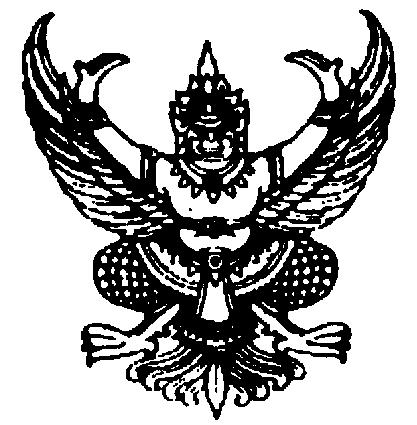 